                                                                                       Разработка классного часа                                                                                      для учащихся 6 класса                                                                                       Выполнила: классный руководитель                                                                                                                МБОУ « СОШ №53»                                                                                     Черных Людмила Александровна                              КЛАССНЫЙ ЧАС: « КРАЙ, В КОТОРОМ Я ЖИВУ» ,                                                посвященный 85-летию Алтайского края.Актуальность: данный классный  час был разработан к  85-летнему юбилею Алтайского края, с целью, как можно больше дать информации учащимся  о родном крае в интересной, занимательной форме с использованием слайдовой презентации.ЦЕЛИ классного часа:1.Повышение уровня знаний учащихся об Алтайском крае –своей малой Родине.2.Воспитание чувства любви к Алтайскому краю.3. Воспитание патриотизма, гордости и  любви к предкам и Родине.ЗАДАЧИ:Первоначальные сведения об Алтайском крае.Символика края.Развивать  чувство гордости за  свой край.ОБОРУДОВАНИЕ:Компьютер, мультимедийная установка,  презентация.Ход классного часа:Учитель:- Здравствуйте, ребята! Сегодня наш классный час посвящен юбилею Алтайского края, его восьмидесятилетию. Сегодня   мы с вами вспомним, историю  образования Алтайского края, подробно рассмотрим и изучим флаг и герб нашего региона, познакомимся с   известными людьми Алтайского края.Чтец:От забытых веков, с незапамятных пор
Этот край золотых, 
Край невиданной щедрости гор.
Что такое Алтай?
Вы спросите теперь зверолова,
И услышите – золото,
То же услышите слово.
Это лисы и выдры, горностаи и соболя
Это мягкое золото
То, что дарит земля.(Александр Гаврюшкин)Ребята, вы знаете где располагается наша Родина – Алтайский край?Алтайский край расположен на юго-востоке Западной Сибири, занимает часть Алтая и прилегающие к нему на севере части Западно-Сибирской равнины. Граничит с Казахстаном, Новосибирской, Кемеровской областями, Республикой Алтай. Площадь 169,1 тысяч кв. км. Население  более 2755 тысяч человек . В Алтайском крае 11 городов, 30 поселков городского типа 
– Барнаул – столица Алтайского края. Основан в1730 году, город  расположен на левом берегу реки Обь, при впадении в нее реки Барнаулки. Узел железнодорожных линий и автодорог. Имеет речной порт, аэропорт. Население 666,3 тыс. человек 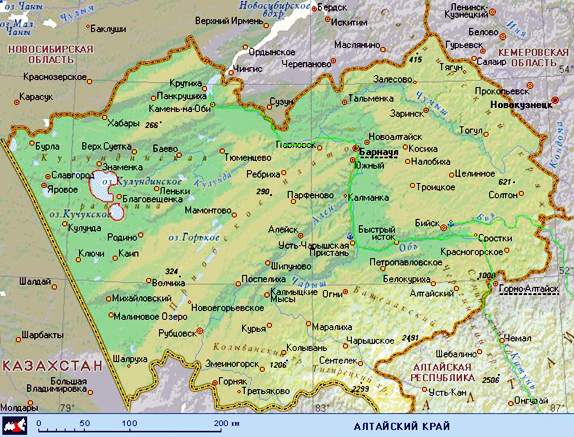 Впервые люди появились на территории Алтая около полутора миллионов лет назад. В конце VI века до н. э. на территории Алтая появляются группы пришлого населения. Культура пришлого населения получила название «афанасьевской» — по названию горы в Красноярском крае, около которой был раскопан первый могильник, относящийся к этому периоду. Племена афанасьевцев расселялись по Алтаю по рекам Бии и Катуни на юге и по Оби на севере. В I веке до н. э на Алтае существовала культура скифского типа, оставившая огромное количество уникальных памятников. Основным занятием населения Алтая того времени было скотоводство. Люди летом кочевали по равнинам и предгорьям, а с началом зимы отгоняли скот в горные долины. С конца III века — начала II веков до н. э.  Алтай находился в сфере влияния племенного союза хунну — предков гуннов, впоследствии покоривших многие европейские народы в процессе «великого переселения народов». Заселение русскими Верхнего Приобья и предгорий Алтая началось во 2-й половине XVII века. Освоение Алтая пошло после того, как для защиты от воинственных кочевников-джунгар были сооружены Белоярская (1717) и Бикатунская (1718) крепости. С этой целью разведки ценных месторождений руды снаряжались поисковые партии на Алтай. Первооткрывателями считают отца и сына Костылевых, позднее открытиями воспользовался уральский заводчик Акинфий Демидов. 21 сентября 1729 года заработал — Колывано-Воскресенский завод.Параллельно с медным производством, началась и выплавка серебра. Итогом деятельности Акинфия Демидова и его приказчиков на Алтае было создание здесь феодальной горной промышленности, основанной на крепостном труде приписных крестьян и мастеровых.Образовавшийся ко 2-й половине XVIII века Алтайский горный округ — это территория, включавшая нынешние Алтайский край, Новосибирскую и Кемеровскую, часть Томской и Восточно-Казахстанской областей, общей площадью свыше 500 тыс. км и населением более 130 тыс. душ обоего пола. Император был собственником алтайских заводов, рудников, земель и лесов, главное управление ими осуществлял Кабинет, находившийся в Петербурге. Костяк управления на месте составляли горные офицеры. Но главную роль в производстве играли унтер-офицеры и техники, из рядов которых вышли талантливые мастера и изобретатели И. И.Ползунов, К. Д.Фролов, П. М. Залесов, М. С. Лаулин.В конце XIX века по северной части округа прошел участок Сибирской железной дороги, к 1915 году была построена Алтайская железная дорога, соединившая Новониколаевск, Барнаул и Семипалатинск. Столыпинская земельная реформа дала толчок переселенческому движению на Алтай, что в целом способствовало экономическому подъему края.В июле 1917 года была образована Алтайская губерния с центром в г. Барнауле, которая просуществовала до 1925 года. С 1925 г. по 1937 г. территория Алтая входила в Западно-Сибирский край, а 28 сентября 1937 года был образован Алтайский край. Начавшаяся Великая Отечественная война потребовала перестройки работы всего хозяйства. Алтай принял более 100 эвакуированных предприятий из западных районов страны, в том числе 24 завода общесоюзного значения. Война основательно изменила хозяйственный облик Алтая, дав мощный импульс развитию его промышленности. В то же время край оставался одной из основных житниц страны, являясь крупным производителем хлеба, мяса, масла, меда, шерсти и других сельскохозяйственных продуктов.Первое послевоенное десятилетие было периодом массового освоения новой техники и технологии. Темпы роста промышленности края превышали общесоюзные. К началу 60-х годов на Алтае производилось более 80 % тракторных плугов, свыше 30 % грузовых вагонов и паровых котлов, выпускавшихся к этому времени в РСФСР.В 70-80-е годы произошел переход от отдельно действовавших предприятий и отраслей к формированию территориально-производственных комплексов: аграрно-промышленных узлов, производственных и производственно-научных объединений. Сегодня Алтайский край - один из крупнейших сельскохозяйственных регионов в Сибирском федеральном округе и в Российской Федерации.Он занимает третье место по производству зерна и молока, пятое - по производству мяса. Огромные площади занимают плантации подсолнечника, сои и сахарной свеклы.Алтайский край - один из наиболее интересных, в туристическом плане, уголков России. За последние три года его посетили туристы из 60 стран мира.Символы Алтайского края – флаг и герб.Флаг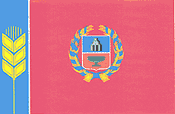 Флаг Алтайского края представляет собой прямоугольное полотнище красного цвета с полосой синего цвета у древка (мачты) во всю ширину Флага и стилизованным изображением на этой полосе колоса желтого цвета как символа сельского хозяйства - ведущей отрасли экономики Алтайского края.    В центре Флага воспроизведено изображение герба Алтайского краяГерб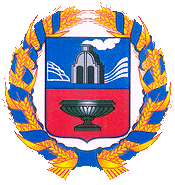      Герб  Алтайского края представляет собой геральдический щит французской формы, который по горизонтали разделен на равные по высоте верхнюю и нижнюю части. 
В верхней части щита в лазоревом (голубом, светло-синем) поле изображена серебряная дымящаяся доменная печь XVIII  века. 
 В нижней части щита в червленом (красном) поле изображена хранящаяся в Государственном Эрмитаже колыванская "Царица ваз" зеленоватого цвета (натурального цвета зеленой яшмы). 
Щит обрамлен венком из золотых колосьев пшеницы, перевитых лазоревой лентой.В гербе помещено изображение уникальной "Царицы ваз", хранящейся в Государственном Эрмитаже в Санкт-Петербурге. Эта ваза имеет  высоты, диаметр  и . Она была в течение 8 лет, с 1825 по 1833 год, изготовлена из цельного монолита зеленой яшмы на Колыванской  камнерезно-шлифовальной фабрике.В соответствии с официальными описаниями в указанных законах, установлено следующее символическое значение цветов и изображений на гербе и флаге Алтайского края: 
красный цвет символизирует достоинство, храбрость и мужество; синий (голубой) - величие; 
колосья пшеницы олицетворяют сельское хозяйство- ведущую отрасль экономики Алтайского края.Презентация « Наши земляки – гордость земли Алтайской»Слайд-1Название презентацииНаши земляки – гордость земли АлтайскойСлайд-2Алтайский край прославился известными  именами актёров, режиссёров, поэтов и деятелей искусства.   Нам хорошо знакомы имена Михаила Евдокимова, Василия Шукшина, Валерия Золотухина. Родом с Алтая был космонавт  —Герман  Титов, учёный— Иван Ползунов, изобретатель оружия  Михаил КалашниковСлайд-3Герман Степанович Титов родился в1935 году в селе Полковниково Алтайского края. Когда он вырос стал военным лётчиком. Шестого августа 1961 года наш земляк совершил полёт в космос на корабле «Восток-2». Герман Титов пробыл в космосе около сутокСлайд-4Василий Макарович  ШукшинСлайд-5Михаил Тимофеевич КалашниковСлайд-6Михаил Сергеевич ЕвдокимовСлайд-7Валерий Сергеевич ЗолотухинСлайд-8Александр Васильевич Панкратов-Черный4. Викторина «Край , в котором я живу»5.Заключение Учитель:К сожалению, на одном уроке невозможно рассказать обо всём, чем знаменит и хорош наш родной край. Я думаю, вы любите свою родину не за что-то, а просто потому, что вы здесь родились и растёте.И как бы в дальнейшем не сложилась ваша  жизнь, куда бы вас  ни  забросила  судьба,  и где бы  вы не жили, вы всегда будите  хранить в  своем сердце частичку родного края. И может быть появятся ваши имена, потому что мы -  настоящее и будущее нашего края, нашей страны, историю которой мы пишем все вместе.Наше мероприятие хотелось бы закончить стихами алтайского поэта Юрия Княженцева:Алтайский край - душа России!Не зря в народе говорят.Здесь купола церквей, святые,На солнце, золотом горят.И вдаль плывёт в престольный праздник,Хрустальный звон колоколовНад благодатною землёю,Взлетая ввысь до облаков.Люблю тебя! Мой край алтайский,Тобой горжусь, тобой живу!И весь от края и до края,Ты дорог сердцу моему.Своими хлебными полями,Ты славен испокон веков.И ратным подвигом героев,России преданных сынов.Люблю лугов твоих раздольеИ безграничный твой простор.Твои леса, поля и реки,И грусть задумчивых озёр.Люблю берёзовые рощи,Когда поют в них соловьи.Ночь напролёт готов я слушать,Их серенады о любви.Необъяснимой, светлой грустью,Весенней ночью, средь берёз.Вдруг сдавит сердце и отпустит,В груди до боли и до слёз.Неповторимые рассветы,Я у реки встречать люблю.И каждый день за это счастье,Тебя, мой край благодарю!Ты славный сын, страны великой,Тобой горжусь, тобой живу.С душою щедрой и открытой,Ты дорог сердцу моему.И пусть сияют над тобою,Церквей, златые купола.Алтайский край – душа России!Не зря в народе говорят. Список использованной литературы:Алтайский благодатный край. Журнал. – М..Библиотека «Писатели Алтая»: Тихая моя Родина .Т.17.- Барнаул, 2007.Кулешов Ю. Алтай - моя земля и песня- Барнаул,2008.Литературный Алтай. Т.2.- Барнаул, 2007.Интернет ресурсы:http://www.altai.ru.php       2.http://www.barnaul.ru/ecityphotos.aspx?id=2 